Centro Asociado de Pontevedra UNED 	 CUID: Centro Universitario de Idiomas a Distancia 	Idioma: PORTUGUÉS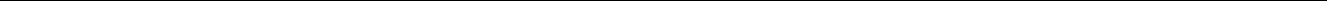 Estimada/o alumna/o, El Centro Universitario de Idiomas a Distancia le informa de la convocatoria del examen de Portugués de niveles Básico (A2), Intermedio (B1) y Avanzado (B2).El examen escrito se celebrará en el Centro Asociado de la UNED de Pontevedra en las fechas y horarios que se detallan en el cuadro inferior. Les recordamos que el examen escrito del CUID de portugués puede quedar aprobado o suspenso hasta septiembre independientemente del examen oral. Se podrá elegir una de las dos fechas propuestas para cada nivel. A continuación, les indicamos las fechas y horarios por niveles: CONVOCATORIA DE SEPTIEMBRE El examen oral se celebrará en el Centro Asociado de la UNED de Pontevedra en las fechas que se detallan en el cuadro inferior. Les recordamos que el examen oral del CUID de portugués puede quedar aprobado o suspenso hasta septiembre independientemente del examen escrito. Información importante: 1. Para aquellos/as que opten por hacer el examen oral de forma presencial en el Centro Asociado, será IMPRESCINDIBLE concertar cita dentro de las fechas y horarios estipulados que se relacionan en el cuadro anexo. Las listas con los horarios correspondientes para apuntarse en dicho examen estarán a su disposición a partir del 8 de mayo de 2017 en la oficina de Información del Centro Asociado o bien llamando al teléfono 986851850.  La hora a la que se cita a los alumnos inicialmente para el examen oral es para la prueba de Comprensión Auditiva, que será común. En cuanto a la prueba de conversación cada alumno se apuntará en las listas de horarios correspondientes que estarán en la oficina de información del Centro Asociado. Centro Asociado de Pontevedra UNED CUID: Centro Universitario de Idiomas a Distancia 	Idioma: PORTUGUÉS El alumno se deberá presentar a la hora prevista para el examen de conversación en su fecha y horario correspondiente en el que se haya apuntado previamente. Todo alumno que no aparezca en el listado correspondiente al día de su examen oral no podrá realizar dicho examen y tendrá que presentarse en la convocatoria de septiembre. Tras la realización de la prueba de Comprensión, la prueba de Expresión Oral consistirá en una presentación personal (en la que el candidato exponga sus gustos y aficiones), un diálogo en el que se argumentará a favor o en contra a una situación escogida previamente y una exposición oral sobre un tema que haya sido visto en el aula.Nota: Por favor, tengan en cuenta esta información y en caso de duda consulten en el C.A. UNED Pontevedra.A continuación, les indicamos las fechas y horarios por niveles: CONVOCATORIA DE MAYO/ JUNIO: Atentamente, Marta Ramos (Tutora de Portugués del CUID, niveles A2, B1, B2 y C1)  marramos@pontevedra.uned.es                    Niveles  Fecha              HoraA2, B1, B2, C1  Viernes 8 de septiembre   09:00h.           A2, B1, B2, C1  Sábado 9 de septiembre   16:00h.Nivel Fecha Hora Aula A2 Viernes01/09/2017 Comprensión auditiva 18:00-18:15Exposición oral 18:15-18:45204 B1Viernes01/09/2017  Comprensión auditiva 18:45-19:00Exposición oral 19:00-19:30204 B2 Viernes01/09/2017Comprensión auditiva 19:30-20:00Exposición oral 20:00-20:30204 